(Signature with date)Name of Teaching Staff: Mala Mukhopadhyay Mala Mukhopadhyay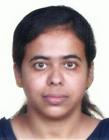 Designation: Assistant Professor in Physics Assistant Professor in PhysicsDepartment:School of Applied Science & HumanitiesSchool of Applied Science & HumanitiesDate of Joining the Institution: 01/08/2016 01/08/2016Qualification with Class Grade UGPGPHDQualification with Class Grade  	1st Class1st Class 	Pursuing Total Experience in years TeachingIndustryResearchTotal Experience in years 6 monthsNil 6+ yearsPapers PublishedNationalInternationalNil1PhD Guide? Give field & UniversityFieldInstitute UniversitySurface Physics Saha Institute of Nuclear PhysicsUniversity of CalcuttaPhDs/ Projects GuidedPhDs:Projects at Masters Level 	Nil 	NilBooks Published/IPRs/ Patents Nil Nil NilProfessional Memberships   Nil   Nil   NilConsultancy Activities Nil Nil NilAwards NET(2010),GATE(2010)	  NET(2010),GATE(2010)	  NET(2010),GATE(2010)	 Grants Fetched Nil	  Nil	  Nil	 Interaction with Professional InstitutionsNilNilNil